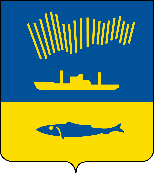 АДМИНИСТРАЦИЯ ГОРОДА МУРМАНСКАП О С Т А Н О В Л Е Н И Е                                                                                                         № В соответствии с требованиями к эксплуатационному состоянию автомобильных дорог и улиц, допустимому по условиям обеспечения безопасности дорожного движения, на основании решения Совета депутатов города Мурманска от 27.10.2017 № 40-712 «О Правилах благоустройства территории муниципального образования город Мурманск и о признании утратившими силу отдельных решений Совета депутатов города Мурманска»                п о с т а н о в л я ю: 1. Утвердить режим работы наружного освещения в городе Мурманске на 2024-2025 годы в соответствии с графиком включения-отключения наружного освещения в городе Мурманске на период с 10.08.2024 по 03.05.2025 согласно приложению к настоящему постановлению.В условиях изменения уровня освещенности, зафиксированного датчиками уровня освещенности, предусмотреть адаптивное управление (включение-отключение) наружным освещением с отклонением до 60 минут от утвержденного графика.2. Комитету по развитию городского хозяйства администрации города Мурманска (Нерубащенко Н.Ю.) организовать работу наружного освещения в городе Мурманске в соответствии с пунктом 1 настоящего постановления.3. Признать утратившим силу с 04.05.2024:- постановление администрации города Мурманска от 14.03.2023 № 900 «Об утверждении режима работы наружного освещения в городе Мурманске на 2023-2024 годы», за исключением пункта 3;- постановление администрации города Мурманска от 07.08.2023 № 2853 «О внесении изменений в постановление администрации города Мурманска                        от 14.03.2023 № 900 «Об утверждении режима работы наружного освещения в городе Мурманске на 2023-2024 годы»;- постановление администрации города Мурманска от 18.08.2023 № 2936 «О внесении изменений в приложение к постановлению администрации города Мурманска от 14.03.2023 № 900 «Об утверждении режима работы наружного освещения в городе Мурманске на 2023-2024 годы» (в ред. постановления            от 07.08.2023 № 2853)»;- постановление администрации города Мурманска от 17.10.2023 № 3681 «О внесении изменений в приложение к постановлению администрации города Мурманска от 14.03.2023 № 900 «Об утверждении режима работы наружного освещения в городе Мурманске на 2023-2024 годы» (в ред. постановлений            от 07.08.2023 № 2853, от 18.08.2023 № 2936)»;- постановление администрации города Мурманска от 25.01.2024 № 268 «О внесении изменений в постановление администрации города Мурманска                        от 14.03.2023 № 900 «Об утверждении режима работы наружного освещения в городе Мурманске на 2023-2024 годы» (в ред. постановлений от 07.08.2023                       № 2853, от 18.08.2023 № 2936, от 17.10.2023 № 3681)».4. Отделу информационно-технического обеспечения и защиты информации администрации города Мурманска (Кузьмин А.Н.) организовать размещение настоящего постановления с приложением на официальном сайте администрации города Мурманска в сети Интернет. 5. Редакции газеты «Вечерний Мурманск» (Елкин А.Е.) опубликовать настоящее постановление с приложением.6. Настоящее постановление вступает в силу со дня подписания.7. Контроль за выполнением настоящего постановления возложить на заместителя главы администрации города Мурманска – председателя комитета по развитию городского хозяйства Нерубащенко Н.Ю.Глава администрациигорода Мурманска                                                                                Ю.В. Сердечкин